Palo Pinto County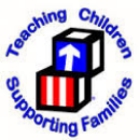  Resource DirectoryHead Start/ Early Head Start  2316 HWY 180 West Mineral Wells, TX 76067682-310-0722 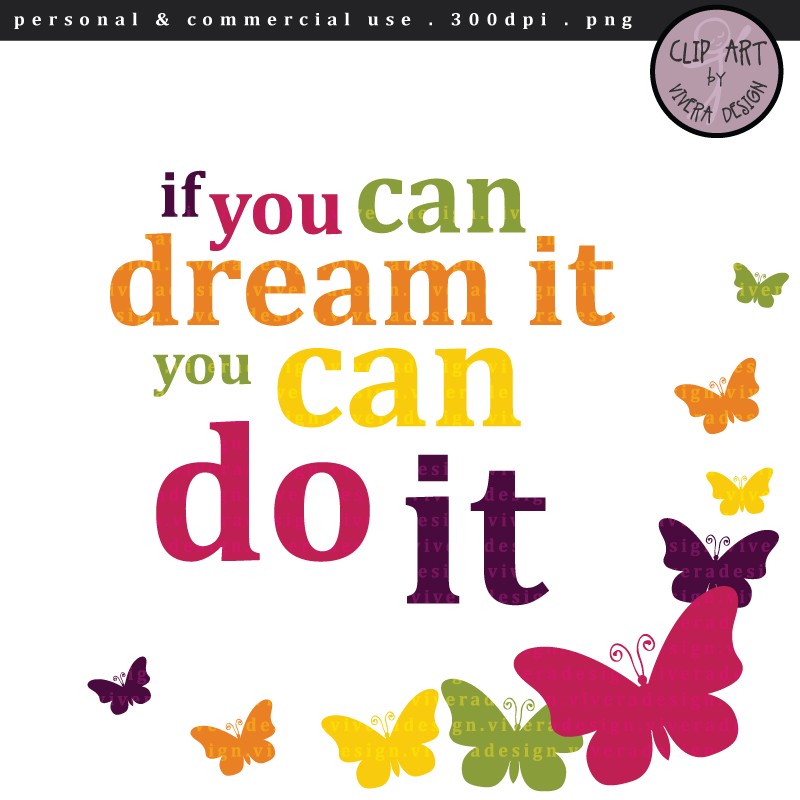 		Aging Services				Physicians (Pediatrics/Family Practice)		Aging Services				Physicians (Pediatrics/Family Practice)Adult Protective Services Dept. Of Human Services4113 Hwy 180 E Mineral Wells, TX 76067(940) 325-6959Hours: 8:00-5:00 pm   Mon-Friday Lifeline (PPGH Auxiliary)400 SW 25th Street Mineral Wells, TX 76067(940) 325-7891Meals On Wheels1410 SE MLK ST Mineral Wells, TX 76067P O Box 11 (Mailing) (940) 325-7919Palo Pinto County Transportation Council(940) 328-1391 Hours:  8:00-5:00 pm Mon–FridayOne trip a day to Ft. Worth and WeatherfordYou must make a reservation in advance. Provides in town rides to stores, doctors, shopping, etc.  Prices vary according to location.Medicaid TransportationSenior Citizens Meals-On-SiteSenior Center102 NW 6th Ave Mineral Wells, TX 76067(940) 325-6470(Reservations must be made one day in advance.)Price: $3.00 Age: 50+Social Security Administration819 Taylor Street Fort Worth, TX 1-800-772-1213Hours: 9:00-4:00 pmwww.socialsecurity.govAlcohol & Drug Abuse Alcoholic’s Anonymous502 SE 6th Ave Mineral Wells, TX 76067(940) 325-9929Star Council4113 A Hwy 180 E Ste C Mineral Wells, TX 76067(940)325-3402 or 254-965-5515Fax: (940)325-3408 Pecan Valley Hotline214 SW 26th Ave  Mineral Wells, TX 760067Daytime: (940) 325-9541 or (940) 325-1735Emergency Hotline: (800) 772-5987Hours: 8:00-5:00 pm  Mon-FridayDr. Bhandari102 Holly Hill Rd Mineral Wells, TX 76067 (940) 325-0789   Fax: (940) 325-0780Hours: 8:00-5:00 pm  Mon-FridayDr. Bailey218 SW 26th Ave Suite D Mineral Wells, TX 76067(940)325-3706 FAX: (940)325-6200Hours: 8:00-5:00 pm Hours: 8:00-5:00 pm  Mon- Th Friday 8-12amDr. Bart Robbins1429 Clear Lake RD Ste. 100, TX 76086(817)-596-3500 Dr. Tom Tarkenton220-A SW 26th Ave Mineral Wells, TX 76067 (940) 325-1543   Fax: (940) 325-2679Hours: 8:00-5:30 pm   Mon, Tues, Thurs, FridayDr. Kumar103 West Lee Weatherford, TX 76086(817) 594-1881Hours: 8:00-5:00 pm  Mon, Tues, Thurs, & Friday8:00 am-Noon  WedDr. Susan Walker712 EAnderson St Ste A, TX 76086 (817) 596-1717  Fax (817) 596-7119Dr. Sandra Rodriquez5700 I-20 South Aledo TX(817) 489-7337 Fax: (817)489-730Lone Star ENTDr. Pachigolla2016 Ft. Worth Hwy Weatherford, TX 76086(817)-402-3378Hearing TestingPediatric Eye Specialist321 HendersonFt. Worth TX(817)-529-9949Education							  Abuse ChildEducation							  Abuse ChildMineral Wells ISD		Lamar Elementary 	(940) 325-5303		2012 SE 12th ST 		Houston Elementary 	(940) 325-3427		Travis Elementary 		(940) 325-7801		Jr. High School 		(940) 325-1371		High School 		(940) 325-4408		Academy School		(940)-325-3033		Special Education		(940) 325-6404		906 SW 5th Ave		FAX: 325-1989Palo Pinto School(940) 659-2745Graford School(940) 664 -3101	Gordon Public School(254) 693-5342North Hill Private SchoolTracey Peterson601 Young Rd Millsap, TX 76066 (940) 682-4578For: High School DiplomaSanto SchoolsElementary School (940) 769-3215High School	 (940) 769-3847Strawn Public SchoolsPublic School	(254) 672-5313High School	(254) 672-5776Word of Faith TempleHwy 4   Santo, TX(940) 769-4579ESL Class on Tuesdays @ 6:00 pm Weatherford CollegeMain Campus			(817) 594-5471West Campus (Mineral Wells) 	(940) 325-2591Local campus is located at Fort Wolter’s Industrial ParkGED Classes T-TH 6:30-9:30Child Abuse Hotline(800) 252-5400Child Protective and Regulatory ServicesDept. Of Human Services4113 Hwy 180 E Mineral Wells, TX 76067(940) 325-6959Hours: 8:00-5:00 pm  Mon-FridayChild CareAll About Kids1709 Airport Rd Mineral Wells, TX 76067 (940) 325-7621 CCMS Vendor/Licensed Child Care CenterHours: 6:00-6:00pm  Mon-FridayChild Care Management ServicesNorth Center Texas Workforce(800) 234-9306www.dfwjob.com/childcare/apply.aspKiddie Klub House1708 SE MLK JR ST Mineral Wells, TX 76067(940) 327-8300Hours: 6:00-6:00pm  Mon-FridayNicki’s Critters Pre-School and Day Care1005 SE 14th Ave Mineral Wells, TX 76067 (940) 325-8361 CCMS Vendor/Licensed Child Care Center CACFP Food ProgramHours: 6:30-5:30 pm  Mon-FridayChildren’s Services					  PharmaciesChildren’s Services					  PharmaciesChild Study Center1300 Lancaster Ave Fort Worth, TX 76102(817) 336-8611 FAX:(817)390-2901(infor@cscfw.org)Early Childhood Intervention (ECI)220 FT Hwy 180, Suite 850 Weatherford, Texas 76086(817)569-5700 /1-800-795-7907 FAX: (817)569-5719Ages: birth to three—Eligible:  children with disabilities or delays Catholic Charities Diocese of Fort Worth, Inc
108 NW 4th Ave Mineral Wells TX 76067
940-597-3215 Palo Pinto County Special Education CooperativeMineral Wells ISD Special Education906 SW 5th Ave Mineral Wells, TX 76067(940) 325-6404   ext: 5131 Fax: 325-1989Texas Department of Human Services4113 Hwy 180 E Mineral Wells, TX 76067(940) 325-7844Hours: 8:00-5:00 pm   Mon-FridayCountryside Therapy315 SE 6th Ave Mineral Wells, TX 76067325-1516 FAX: 325-3859Green Apple Therapy(817)-550-5058www.greenappletherapy.comCounselingBrenda Anderson4018 Eureka Weatherford, TX 76086 (817) 594-1949Gail Brothers Braun107 SW 7th Avenue Mineral Wells, TX 76067(940) 327-8888Hope, Inc.P.O. Box 1650 & 400 SW 4th Ave Mineral Wells, TX 76067(940) 325-1306 Hours: 8:00-5:00 pm   Mon-FridayJudy Fowler312 NW 2nd Street Mineral Wells, TX 76067(940) 325-2777  FAX: 940-325-2699Pecan Valley Hotline214 SW 26th Ave  Mineral Wells, TX 760067Daytime: (940) 325-9541 or (940) 325-1735Emergency Hotline: (800) 772-5987Hours: 8:00-5:00 pm  Mon-FridayCrisis Intervention & Services for the Mentally Ill &ChallengedDiamond Pharmacy		(940) 325-2541CVS Pharmacy 		(940) 325-3358Waddy’s Pharmacy		(940) 325-0734Wal-Mart Pharmacy		(940) 325-9401Parenting Classes 							  DentistsParenting Classes 							  DentistsHope, Inc.—Parenting ClassesP.O. Box 1650 Mineral Wells, TX 76067(940) 325-1306Hours: 8:00-5:00 pm  Mon-FridayProvides Classes in Parenting, Homemaking & Anger Management Texas Cooperative Extension Educational Agency231 S 5th Ave Palo Pinto, TX 76484(940) 659-1228Hours: 8:00-5:30 pm  Mon-ThursdayProvides Classes in Parenting, Food & Nutrition, & Financial Mgt.Center of Life200 SW 5th ST Mineral Wells, TX 76067(940)327-8700 M-TH 9:00-12:00www.mwcol.orgStar Counsel4113 A Hwy 180 East STE C Mineral Wells, TX 76067940-325-3402Parent’s Resource WebsitesTexas Neighborhood Service’s website: www.txns.org/children.htmThe National Association for the Education of Young Children’s website: www.naeyc.org  NAEYC is the nation’s largest and most influential organization of early childhood educators and others dedicated to improving the quality of programs for children from birth through third grade.The Head Start Bureau’s website: www.acf.dhhs.gov/programs/hsbThe Zero to Three’s website:   www.zerotothree.orgZero to Three is the nation’s leading resource on the first three years of life.  They are a national non--profit charitable organization whose aim is to strengthen and support families, practitioners and communities to promote the healthy development of babies and toddlers.For Information on Raising & Caring for Children:  www.iamyourchild.org For information on Sudden Infant Death Syndrome:  www.sids.orgFor information on Child Abuse or Shaken Baby Syndrome:  www.preventchildabuse.orgwww.shakenbaby.org	www.sbsplus.orgTexCare website:  www.TexCarePartnership.com  The TexCare Partnership is a new children’s health insurance campaign that offers children’s health insurance to fit each family’s budget.Crown Dental931 FM 1821Ste F Mineral Wells TX 76067325-4200 FAX:325-4207Care Dental 128 Garrett Morris PKWY Mineral Wells TX 76067940-226-0008Dr. Dickerson413 SE 1st ST Mineral Wells, TX 76067(940) 325-2583  FAX: (940) 325-4695Takes MedicaidDr. Tom Key917 E. Hubbard ST Mineral Wells, TX 76067(940) 325-9515 FAX: (940) 325-95164 Season Dental Dr. Saskia Vaugham510 SE 1st ST Mineral Wells, TX 76067(940) 328-1131 FAX: (940) 328-1135Archstone Dental325 Adam Dr. Suite 335 Weatherford TX 76086(817) 594-5888 or FAX: (817)594-6266Lonestar Smile/ Dr. Brant Boling1429 Clearlake Rd. Suite 700 Weatherford TX 76086(817) 598-0835 or FAX: (817) 598-0845Dr. Fred Potter601 South Bowie Drive Weatherford, TX 76086(817) 594-8761  FAX: (817) 594-0028Hours: 8:00-5:00 pm  Mon-ThursdayDoes not accept Medicaid or CHIPSKidstop Dental & Eye Care622 Hulen Bend Blvd. Ft. Worth 76132(817)-546-3335 FAX: ( 817)-546-3339Monarch Dental220 Adam Dr. #250 Weatherford, TX 76086(214)932-1200  FAX: (817) 599-9920Weatherford Pediatric Dental1508 FT. Hwy, Weatherford TX 76086(817) 594-6364  FAX:(817) 341-6685Weatherford Dental   Dr. Bayouth1420 S Main ST Weatherford, TX 76086 (817) 341-1537    FAX: (817) 594-1797Hours: 8:00-5:00pm  Tues-ThursdayAccepts MedicaidDentists 					 Parent Support ServicesDentists 					 Parent Support ServicesDr. David Sorokokit1050 5th Ave Suite G. Ft. Worth 76104(817) 332-9700 Fax: 817-332-9768All Smiles2482 Jacksboro Hwy Fort Worth, TX (817) 626-4867  FAX: (817) 626-4866Hours: 9:00-5:00 pmAccepts Medicaid/CHIPSDr. Gene Kouri & Dr. Morna Staffel2921 Lackland Road-Suite 2201Fort Worth, TX 76116    (817) 732-2821   FAX: (817) 763-0419Hours: 8:00-5:00 pm  Mon-ThursdayAccepts Medicaid DPS Pediatric Dentist Jack Morrow4200 Bryant Irving Rd Ste 129 Ft. Worth TX76109(817)-569-6633 FAX: 817-569-6636South Texas Dental225 NE 28th Street Fort Worth, TX 76164(817) 624-0044  FAX: (817) 624-0065Hours: 11:00-7:00 pm  Mon-ThursdaySouth Texas Dental817 E. Berry Street Ft. Worth TX 76110(817)-920-5919 FAX:Hours: 11:00-7:00 pm  Mon-ThursdayAdventure SmileDr. Eddy Martin7109 Navajo Trail Lake Worth TX 76135817-238-6450 Fax: 817-238-6497Dr. Miller696 N. Fielder Suite 102 Arlington, TX 76012(817) 261-9772 or (817) 459-17834Robert & Casey Stroud1161 SW Wilsher Blvd#110 Bursleson TX 76028(817) 447-7474  FAX: (817)447-4306Pediatric Smiles Dr. Krome3004 Highway 121B Bedford, TX 76021(817) 283-8600Anger Management Control Group—Hope, Inc.P.O. Box 1650 Mineral Wells, TX 76067Hours: 8:00-5:00 pm  Mon-FridayCall for information or to set up an appointmentChamber of Commerce511 East Hubbard Mineral Wells, TX 76067(940) 325-2557Hours: 8:30-5:00 pm  Mon-FridayCo-Dependency Group-Hope, Inc.P.O. Box 1650 Mineral Wells, TX 76067Hours:  8:00-5:00 pm  Mon-FridayCall for information or to set up an appointmentChild Birth Classes—Palo Pinto General HospitalP.O. Box 1650 Mineral Wells, TX 76067(940) 325-1306Hours 8:00-5:00 pm  Mon-FridayCall for information or to set up an appointmentLoss Support Group—Hope, Inc.P.O. Box  Mineral Wells, TX 76067Hours: 8:00-5:00 pm  Mon-FridayCall for information or to set up appointmentMineral Wells Police Department(940) 328-7770Call this number in non-emergency situations. For emergencies, Dial: 911Palo Pinto County Legal Clinic511 East Hubbard Mineral Wells, TX 76067(817) 594-6332Clinic Time: 6:00 pm-8:00 pmHeld the first Tuesday of every other month in the Chamber of Commerce BuildingTypes of Cases Seen:Family Law, Social Security, Landlord-Tenant, SSI, Education, Veteran Benefits, Employment, Public Housing, Medicaid, Medicare, AFDC, Medicare, Food Stamps, Housing, Other Civil Legal IssuesApplicants must be registered by 7:00 pm Call for information or to set up an appointmentHousing				  	  Economic ServicesHousing				  	  Economic ServicesMineral Wells Housing Authority200 NE 27th Street Mineral Wells, TX 76067(940) 325-3327Low income housing for qualified persons New Haven Ministries for Children (940)325-7318www.newhavenministries.netProvides a safe & comfortable place for children with needs to live.New Haven Ministries Shelter909 Hood Rd Mineral Wells, TX 76067(940) 328-0910www.newhavenministries.netProvides a safe & comfortable place to live for homeless families. Rural Development1604 West Business 380 Suite 100 Decatur, TX (940) 627-3531Hours: 8:00-5:00 pm  Mon-FridayCommunity Action Centeral Texas Opportunities, Inc.118 W. Pecan, Suite 405Coleman, TX 76834325-625-4167 Fax: 325-625-3335Rental Assistance Ask Head Start for application or go to www.ctoin.org/services1Nutrition ClassesTexas Agricultural Extension Agency231 S 5th Ave  Palo Pinto, TX 76484(940) 659-1228Hours: 8:00-5:30 pm  Mon-ThursdayProvides Classes in Parenting, Food & Nutrition, & Financial Management Texas Outreach Health (WIC)Martin Office Building 103 SE 1st ST Suite 101Mineral Wells, TX 76067(940) 325-0044Hours: 7:00-6:00 pm Mon-Thursday& 7:00 am-Noon, 2nd Thursday of each monthClosed for Lunch from Noon to 1:00 pmCommunity Services North Center Texas Workforce220 SW 5th ST Mineral Wells, TX 76067Mobile Bus Only on Thursday 10 am -3pmNew Haven Helping Hands 115 SW 3rd St Mineral Wells, TX 76067(940) 325-5654 Hours: 8:00-5:00 pm Mon-FridayTexas Department of Human Services4113 Hwy180 East Mineral Wells, TX 76067 (940) 325-7844Hours: 8:00 am-5:00 pm Tex Care PartnershipChildren’s Health Insurance Program (CHIPS)1-800-647-3925Word of Faith TempleHwy 4 Santo, TX(940) 769-4579Gives out food, clothes and a hot mealThursdays 11:00–1:00 pmEmploymentJob Corp2307 East Hubbard Mineral Wells, TX 76067(940) 325-2595Personnel Services100 SE 6th Ave Suite 210Mineral Wells, TX 76067(940) 325-6768North Central Texas Workforce Center220 SW 5th ST Mineral Wells, TX 76067Mobile Bus Only on Thursday 10 am -3pmTemps915 E Hubbard Ste A Mineral Wells, TX 76067(940) 325-9137Texas Division for Rehabilitative Services1501 Texas Drive, Suite 100 Weatherford, TX 1-800-364-3449 or (817) 599-4410 Emergency Hotlines					 Family ViolenceEmergency Hotlines					 Family ViolenceNational Youth Crisis Hotline1-800-448-466324 Hours a Day, 7 Days a WeekPoison Center Hotline1-800-222-122224 Hours a Day,  7 Days a WeekSuicide Prevention Hotline1-800-784-243324 Hours a Day,  7 Days a WeekTexas Child Abuse Hotline1-800-252 540024 Hours a Day, 7 Days a Week& 7:00 am-Noon, 2nd Thursday of each monthClosed for Lunch from Noon to 1:00 pmDomestic Violence Hotline(800) 799-723324 hours a day, 7 days a weekFamily Violence Legal Line(800) 374-4673Hours: 8:30-7:00 pm Mon-Thursday & 8:30-5:00 pm Friday Hope Domestic Violence Shelter(940) 325-130624 Hours a Day, 7 Days a WeekHealthBridge to Health400 SW 25th Ave Mineral Wells, TX 76067(940) 328-1525 (Office)(940) 745-0484 (mobile)(940)328-1509 (Fax)For Shots-328-6244 Community Clinic202 SW 25th Ave Suite 300 Mineral Wells, TX 76067(940) 328-6521Hours: 8:00-7:00 pm  Mon-Sat.Does Not Accept CHIPS or MedicaidPalo Pinto General Hospital400 SW 25th Ave Mineral Wells, TX 76067(940) 325-7891Fax: 328-7529PPGH Medical Dept.328-7521 FAX: 328-7529Texas Department of Health4113-B Hwy 180 E Mineral Wells, TX 76067(940) 325-7844Hours: 8:00-5:00 pm  Mon-FridayTexas Outreach Health (WIC)Martin Office Building 103 SE 1st ST Suite 101Mineral Wells, TX 76067(940) 325-0044Hours: 7:00-6:00 pm  Monday-ThursdayTreat Now Family Clinic108A SW 6th Ave Mineral Wells, TX 76067(940)468-4061 Fax# (940)468-4063Accountable Care Now109 NW 2nd ST Mineral Wells, TX 76067(940) 654-6200  Fax# (940) 325-2202Cooks Children’s ENT Center682-885-6850